МИНИСТЕРСТВО НАУКИ И ВЫСШЕГО ОБРАЗОВАНИЯ РОССИЙСКОЙ ФЕДЕРАЦИИфедеральное государственное бюджетное образовательное учреждение высшего образования«КУЗБАССКИЙ ГОСУДАРСТВЕННЫЙ ТЕХНИЧЕСКИЙ УНИВЕРСИТЕТ ИМЕНИ Т.Ф.ГОРБАЧЕВА»Филиал КузГТУ в г. Белово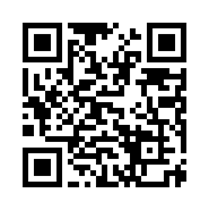 УТВЕРЖДАЮЗаместитель директора по учебной работе, совмещающая должность директора филиала   Долганова Ж.А.Рабочая программа дисциплиныЭлектрооборудование и электроснабжение открытых горных работСпециальность 21.05.04 «Горное дело»Специализация 03 «Открытые горные работы»Присваиваемая квалификация«Горный инженер (специалист)» Форма обучения очно-заочнаягод набора 2024Белово 2024Рабочую программу составил к.т.н., доцент В.А. НегадаевРабочая программа обсуждена на заседании кафедры «Горного дела и техносферной безопасности»Протокол № 9 от «13» апреля 2024 г.Заведующий кафедрой: Белов В.Ф.Согласовано учебно-методической комиссией по специальности 21.05.04 «Горное дело»Протокол № 8 от «16» апреля 2024 г.Председатель комиссии: Аксененко В.В. 1. Перечень планируемых результатов обучения по дисциплине "Электрооборудование и электроснабжение открытых горных работ", соотнесенных с планируемыми результатами освоения образовательной программыОсвоение дисциплины направлено на формирование: профессиональных компетенций:ПК-3 - Способен использовать нормативные документы по безопасности и промышленной санитарии при проектировании, строительстве и эксплуатации предприятий по разведке, добыче и переработке твердых полезных ископаемых, составлять графики работ и перспективные планы, инструкции, заполнять необходимые отчетные документы в соответствии с установленными формами.Результаты обучения по дисциплине определяются индикаторами достижения компетенцийИндикатор(ы) достижения:Применяет: теоретические знания для решения задач, связанных с использованием электрической энергии при добыче полезных ископаемых в условиях открытых горных работ.Знает электрооборудование открытых горных работ, требования и область применения электрооборудования.Результаты обучения по дисциплине:Знать: область применения, нормативно-технические данные и документацию на применяемое электрооборудование; схемы электроснабжения, электрооборудование на открытых горных работах; виды оборудования, эксплуатационные требования к электрооборудованию, основы систем электроснабжения горных предприятий.Уметь: применять, эксплуатировать и производить выбор электрооборудования.Владеть: методами безопасного ведения горных работ; методиками по обеспечению безопасного ведения горных работ, навыками поиска неисправностей электрооборудования.Место дисциплины "Электрооборудование и электроснабжение открытых горных работ" в структуре ОПОП специалитетаДля освоения дисциплины необходимы знания умения, навыки и (или) опыт профессиональной деятельности, полученные в рамках изучения следующих дисциплин: «Основы горного дела (открытая геотехнология)», «Физика», «Электротехника».В области знаний физических явлений и законов электротехники, их математическое описание, основ технологии горного производства при добыче угля открытым способом, основных методов расчета электрических сетей.Дисциплина входит в Блок 1 «Дисциплины (модули) ОПОП. Цель дисциплины – получение обучающимися знаний, умений, навыков и (или) опыта профессиональной деятельности, необходимых для формирования компетенций, указанных в пункте 1.Объем дисциплины "Электрооборудование и электроснабжение открытых горных работ" в зачетных единицах с указанием количества академических часов, выделенных на контактную работу обучающихся с преподавателем (по видам занятий) и на самостоятельную работу обучающихсяОбщая трудоемкость дисциплины "Электрооборудование и электроснабжение открытых горных работ" составляет 3 зачетных единицы, 108 часов.Содержание дисциплины "Электрооборудование и электроснабжение открытых горных работ", структурированное по разделам (темам)Лекционные занятияЛабораторные занятияПрактические (семинарские) занятияСамостоятельная работа обучающегося и перечень учебно-методического обеспечения для самостоятельной работы обучающихся по дисциплинеФонд оценочных средств для проведения промежуточной аттестации обучающихся по дисциплине "Электрооборудование и электроснабжение открытых горных работ", структурированное по разделам (темам)Паспорт фонда оценочных средствТиповые контрольные задания или иные материалыТекущий контроль успеваемости и промежуточная аттестация обучающихся могут проводиться как при непосредственном взаимодействии педагогического работника с обучающимися, так и с использованием ресурсов ЭИОС филиала КузГТУ, в том числе синхронного и  (или) асинхронного взаимодействия посредством сети «Интернет».5.2.1. Оценочные средства при текущем контролеТекущий контроль  заключается в опросе по контрольным вопросам.При проведении текущего контроля обучающимся будет письменно, либо устно задано два вопроса, на которые они должны дать ответы. Критерии оценивания:85–100 баллов – при правильном и полном ответе на два вопроса;65–84 баллов – при правильном и полном ответе на один из вопросов и правильном, но не полном ответе на другой из вопросов;25–64 баллов – при правильном и неполном ответе только на один из вопросов;0–24 баллов – при отсутствии правильных ответов на вопросы.Шкала оценивания ответов на контрольные вопросыПримерные вопросы для текущего контроляПеречислите основное электрооборудование экскаваторов, буровых станков, транспорта;Объясните конструктивные особенности токоприемных устройств у экскаваторов;Назначение и схемы комплектных распределительных устройств экскаваторов; Каково назначение трансформаторов собственных нужд на экскаваторе?Основные типы ГПП (ОРУ, ЗРУ);Особенности системы глубокого ввода, применяемого в условиях горных предприятий;С какой целью на ГПП карьеров применяют силовые трансформаторы с расщепленными обмоткамиОсновное назначение и особенности передвижных подстанций и приключательных пунктов; Устройство и отличительные особенности приключательных пунктов для экскаваторов, буровых станков и других потребителей.Определить расчетный ток нагрузки;Определить условия и место прокладки кабеля;Определить сечения проводников по нагреву;13.Выбрать сечение кабеля по экономической плотности тока;Выбрать марку кабеля.Расчет электрических нагрузок;Выбор мощности трансформатора на ГПП.Контроль изоляции;Расчет защитного заземления;Расчет защитного зануления и отключения.5.2.2. Оценочные средства при промежуточной аттестацииПри промежуточной аттестации обучающемуся задается два вопроса. Критерии оценивания ответов на вопросы:-	85 – 100 баллов – при правильном и полном ответе на два вопроса;-	65 – 84 баллов – при правильном и полном ответе на один из вопросов и правильном, но не полном ответе на другой вопрос;-	50 – 64 баллов – при правильном, но не полном ответе на два вопроса;-	 0 – 49 баллов – при отсутствии правильных ответов на вопросы.Вопросы к зачету.Электрооборудование экскаваторов.Электрооборудование приводов экскаваторов и устройств приема и распределения напряжения на экскаваторе.Электрооборудование буровых станков, водоотливных установок.Электрооборудование горно-транспортных машин непрерывного действия.Электрические подстанции открытых горных работ.Силовые трансформаторы.Выключатели напряжением выше 1 кВ.Разъединители, отделители, короткозамыкатели.Изоляторы и шины.Как определить мощность трансформатора?Аппаратура управления и защиты напряжением до 1 кВ.Аппаратура ручного управления.Аппаратура дистанционного и автоматического управления.Выбор аппаратуры напряжением до 1 кВ.Электрические источники света.Осветительные приборы карьеров.Методы расчета электрического освещения.Меры защиты от поражения электрическим током.Контроль изоляции и защитное отключение.Заземление и заземляющие устройства.Расчет заземляющего устройства.Электробезопасность в сетях с изолированной и глухозаземленной нейтралью.5.2.3. Методические материалы, определяющие процедуры оценивания знаний, умений, навыков и (или) опыта деятельности, характеризующие этапы формирования компетенцийДля стимуляции и систематизации учебной деятельности студентов устанавливается 100-балльная система рейтинговых оценок. Распределение баллов по балльно - рейтинговой системеТеоретический циклТемы 1.1-1.5 – 20 балловТемы 2.6 - 2.9 – 10 баллов Темы 2.7-2.14 – 10 балловПрактические занятия - 40 балловЗачет – 20 балловИтого 100 балловВ случае полного и своевременного выполнения всех видов заданий в семестре обучающийся получает максимальный балл.Выполнение практических занятий не в полной мере, некачественно или несвоевременно влечет за собой снижение баллов по каждому из оцениваемых видов занятий и заданий.Обучающийся, набравший в течение семестра более 60 баллов, может (по его желанию) получить зачет автомат в соответствии градацией рейтинговой системы при условии выполнения всех расчетных работ.Минимальна сумма баллов на зачете - 10. К сдаче зачета допускается обучающийся, набравший в семестре не менее 40 баллов.6. Учебно-методическое обеспечение6.1. Основная литератураЧеботаев, Н. И. Электрооборудование и электроснабжение открытых горных работ : учебник / Н. И. Чеботаев. — 3-е изд., стер. — Москва : Горная книга, 2009. — 474 с. — ISBN 978-5-98672-486-7. — Текст : электронный // Лань : электронно-библиотечная система. — URL: https://e.lanbook.com/book/135017. — Режим доступа: для авториз. пользователей. – Текст: электронный + непосредственный.Пичуев, А. В. Электрификация горного производства в задачах и примерах : учебное пособие / А. В. Пичуев, В. И. Петуров, Н. И. Чеботаев. — Москва : Горная книга, 2012. — 251 с. — ISBN 978-5-98672-292-4. — Текст : электронный // Лань : электронно-библиотечная система. — URL: https://e.lanbook.com/book/66449. — Режим доступа: для авториз. пользователей.6.2. Дополнительная литератураПетров, Г. М. Электробезопасность на горных предприятиях : учебное пособие / Г. М. Петров. — Москва : МИСИС, 2016. — 188 с. — ISBN 978-5-87623-987-7. — Текст : электронный // Лань : электронно-библиотечная система. — URL: https://e.lanbook.com/book/93659. — Режим доступа: для авториз. пользователей.Пичуев, А. В. Электрификация горного производства : учебно-методическое пособие / А. В. Пичуев, А. И. Герасимов. — Москва : МИСИС, 2021. — 116 с. — Текст : электронный // Лань : электронно-библиотечная система. — URL: https://e.lanbook.com/book/178078. — Режим доступа: для авториз. пользователей.Сивков, А. А.  Основы электроснабжения : учебное пособие для вузов / А. А. Сивков, А. С. Сайгаш, Д. Ю. Герасимов. — 2-е изд., испр. и доп. — Москва : Издательство Юрайт, 2022. — 173 с. — (Высшее образование). — ISBN 978-5-534-01372-6. — Текст : электронный // Образовательная платформа Юрайт [сайт]. — URL: https://urait.ru/bcode/490129Быстрицкий, Г. Ф.  Электроснабжение. Силовые трансформаторы : учебное пособие для вузов / Г. Ф. Быстрицкий, Б. И. Кудрин. — 2-е изд., испр. и доп. — Москва : Издательство Юрайт, 2023. — 201 с. — (Высшее образование). — ISBN 978-5-534-08404-7. — Текст : электронный // Образовательная платформа Юрайт [сайт]. — URL: https://urait.ru/bcode/512924.Малафеев, С. И. Надежность электроснабжения : учебное пособие для вузов / С. И. Малафеев. — 3-е изд., стер. — Санкт-Петербург : Лань, 2022. — 368 с. — ISBN 978-5-8114-9036-3. — Текст : электронный // Лань : электронно-библиотечная система. — URL: https://e.lanbook.com/book/183737. — Режим доступа: для авториз. пользователей.Фролов, Ю. М. Основы электроснабжения : учебное пособие / Ю. М. Фролов, В. П. Шелякин. — Санкт-Петербург : Лань, 2022. — 480 с. — ISBN 978-5-8114-1385-0. — Текст : электронный // Лань : электронно-библиотечная система. — URL: https://e.lanbook.com/book/211058. — Режим доступа: для авториз. пользователей.Губко, А.А. Электрооборудование и электроснабжение горных предприятий / А.А. Губко, Е.А. Губко. – Ленинск-Кузнецкий: Ленинск-Кузнецкая типография, 2008. –532 с. – Текст: непосредственный.Плащанский, Л.А. Основы электроснабжения горных предприятий: учебное пособие для вузов / Л.А. Плащанский. – М.: МГГУ, 2007. – 116 с. – Текст: непосредственный.Плащанский, Л. А. Основы электроснабжения горных предприятий : учебник / Л. А. Плащанский. — 2-е изд. — Москва : Горная книга, 2006. — 499 с. — ISBN 5-7418-0441-1. — Текст : электронный // Лань : электронно-библиотечная система. — URL: https://e.lanbook.com/book/3299. — Режим доступа: для авториз. пользователей.6.3. Профессиональные базы данных и информационные справочные системыЭлектронная библиотека КузГТУ https://elib.kuzstu.ru/Электронная библиотечная система «Лань» http://e.lanbook.comЭлектронная библиотечная система «Юрайт» https://urait.ru/6.4. Периодические изданияГорное оборудование и электромеханика: научно-практический журнал (электронный) https://gormash.kuzstu.ru/Горная промышленность: научно-технический и производственный журнал (печатный/электронный) https://mining-media.ru/ru/https://mining-media.ru/ru/Горный журнал: научно-технический и производственный журнал (печатный/электронный) https://www.rudmet.ru/catalog/journals/1/Горный информационно-аналитический бюллетень: научно-технический журнал  (электронный) https://elibrary.ru/contents.asp?titleid=86287. Перечень ресурсов информационно-телекоммуникационной сети «Интернет»Официальный сайт Кузбасского государственного технического университета имени Т.Ф. Горбачева. Режим доступа: https://kuzstu.ru/.Официальный сайт филиала КузГТУ в г. Белово. Режим доступа:  http://belovokyzgty.ru/.Электронная информационно-образовательная среда филиала КузГТУ в г. Белово.  Режим доступа:  http://eоs.belovokyzgty.ru/Научная электронная библиотека eLIBRARY.RU https://elibrary.ru/defaultx.asp? Методические указания для обучающихся по освоению дисциплины "Электрооборудование и электроснабжение открытых горных работ"Основной учебной работой студента является самостоятельная работа в течение всего срока обучения. Начинать изучение дисциплины необходимо с ознакомления с целями и задачами дисциплины и знаниями, и умениями, приобретаемыми в процессе изучения. Далее следует проработать конспекты лекций, рассмотрев отдельные вопросы по предложенным источникам литературы.При подготовке к практическим занятиям студент в обязательном порядке изучает теоретический материал.Перечень информационных технологий, используемых при осуществлении образовательного процесса по дисциплине "Электрооборудование и электроснабжение открытых горных работ", включая перечень программного обеспечения и информационных справочных системДля изучения дисциплины может использоваться следующее программное обеспечение:Libre OfficeMozilla FirefoxGoogle ChromeOpera7-zipMicrosoft WindowsДоктор ВебСпутник10. Описание материально-технической базы, необходимой для осуществления образовательного процесса по дисциплине "Электрооборудование и электроснабжение открытых горных работ"Для осуществления образовательного процесса по данной дисциплине предусмотрена следующая материально-техническая база:1. Учебная аудитория № 108 для проведения занятий лекционного типа, занятий семинарского типа,  групповых и индивидуальных консультаций, текущего контроля и промежуточной аттестации, оснащенная следующим оборудованием и техническими средствами обучения:2. Специальное помещение № 219 (научно-техническая библиотека), компьютерный класс № 207 для самостоятельной работы обучающихся, оснащенные компьютерной техникой с подключением к сети «Интернет» и доступом в электронную информационно-образовательную среду филиала.11. Иные сведения и (или) материалыПри осуществлении образовательного процесса применяются следующие образовательные технологии: традиционные с использованием современных технических средств; модульная; интерактивная; проектное обучение.Лекции проводятся в традиционной форме с использованием мультимедийных презентаций.Форма обученияКоличество часовКоличество часовКоличество часовФорма обученияОФЗФОЗФКурс 4/Семестр 7Всего часов108Контактная работа обучающихся с преподавателем (по видам учебных занятий):Аудиторная работаЛекции8Лабораторные занятияПрактические занятия8Внеаудиторная работаИндивидуальная работа с преподавателем:Консультация и иные виды учебной деятельностиСамостоятельная работа92Форма промежуточной аттестациизачет Раздел дисциплины, темы лекций и их содержаниеТрудоемкость в часахТрудоемкость в часахТрудоемкость в часахРаздел дисциплины, темы лекций и их содержаниеОФЗФОЗФЭлектрооборудование открытых горных работ.1.1. Введение. Содержание и задачи курса, его значение и особенности, связь со смежными дисциплинами. Обзор рекомендуемой литературы. Особенности электрификации открытых горных работ.41.2. Электрооборудование экскаваторов и устройств приема и распределения напряжения на экскаваторе.41.3. Электрооборудование буровых станков, водоотливных, компрессорных и вспомогательных установок.41.4. Электрооборудование горно-транспортных машин непрерывного действия.41.5. Электрическое освещение. Методы расчета. Выбор светотехнического оборудования.42. Электроснабжение открытых горных работ. 2.6. Схемы электроснабжения разрезов и карьеров. Основные требования к системе электроснабжения разреза.42.7. Источники электроснабжения открытых горных работ.Централизованное электроснабжение. Обеспечение бесперебойности электроснабжения.42.8. Особенности электроснабжения участков горных работ. Расчет электроснабжения участков открытых горных работ.42.9. Распределительные сети разрезов и карьеров. Воздушные и кабельные линии. Защита электрических сетей открытых горных работ.42.10. Электрические подстанции открытых горных работ. Электрооборудование на подстанции.42.11. Передвижные комплектные трансформаторные подстанции, приключательные и распределительные пункты.42.12. Выбор электрооборудования. Аппаратура напряжением до 1 кВ и выше 1кВ.42.13.Электроснабжение и электрооборудование железнодорожного транспорта.42.14. Энергетические показатели и тарифы на электроэнергию.4Итого 8Наименование работыТрудоемкость в часахТрудоемкость в часахТрудоемкость в часахНаименование работыОФЗФОЗФПровода и кабели для открытых горных работ.--Электрическая аппаратура систем снабжения и распределения электрической энергии.--Электрические аппараты защиты, управления и автоматики на открытых горных работах.--Итого --Тема занятияТрудоемкость в часахТрудоемкость в часахТрудоемкость в часахТема занятияОФЗФОЗФ1. Выбор напряжения и схемы электроснабжения.0,52. Расчет электрических нагрузок.13. Электрические сети карьеров, провода и кабели.0,54. Выбор сечения проводов и жил кабелей по нагрузке и механической прочности.15. Проверка сечения проводов и жил кабелей по потере напряжения.0,56. Трансформаторы. Выбор мощности. 0,57. Выбор и расчет электрического освещения.1 8. Расчет токов короткого замыкания в высоковольтной сети разреза.19. Расчет токов короткого замыкания в низковольтной сети разреза.0,510. Выбор высоковольтных и низковольтных аппаратов.0,511. Выбор установки максимально-токовой защиты.0,512. Выбор защиты от замыканий на землю. 0,5Итого 8Вид СРСТрудоемкость в часахТрудоемкость в часахТрудоемкость в часахВид СРСОФЗФОЗФИзучение теоретического материала по конспекту лекций и рекомендуемой литературе. Подготовка к практическим, лабораторным занятиям. 92Итого 92Форма текущего контроля знаний, умений, навыков, необходимых для формирования соответствующей компетенцииКомпетенции, формируемые в результате освоения дисциплины (модуля)Индикатор(ы) достижениякомпетенцииРезультаты обучения по дисциплине(модуля)УровеньОпрос по контрольным вопросам, подготовка отчетов по практическим и лабораторным работам.ПК-4Применяет: теоретические знания для решения задач, связанных с использованием электрической энергии при добыче полезных ископаемых в условиях открытых горных работ.Знает: электрооборудование открытых горных работ, требования и область применения электрооборудованияЗнать: область применения, нормативно-технические данные и документацию на применяемое электрооборудование; схемы электроснабжения, электрооборудование на открытых горных работах; виды оборудования, эксплуатационные требования к электрооборудованию, основы систем электроснабжения горных предприятий.Уметь: применять, эксплуатировать и производить выбор электрооборудования.Владеть: методами безопасного ведения горных работ; методиками по обеспечению безопасного ведения горных работ, навыками поиска неисправностей электрооборудования.Высокий или среднийВысокий уровень достижения компетенции - компетенция сформирована, рекомендованные оценки: отлично, хорошо, зачтено.Средний уровень достижения компетенции - компетенция сформирована, рекомендованные оценки: хорошо, удовлетворительно, зачтено.Низкий уровень достижения компетенции - компетенция не сформирована, оценивается неудовлетворительно или не зачтено.Высокий уровень достижения компетенции - компетенция сформирована, рекомендованные оценки: отлично, хорошо, зачтено.Средний уровень достижения компетенции - компетенция сформирована, рекомендованные оценки: хорошо, удовлетворительно, зачтено.Низкий уровень достижения компетенции - компетенция не сформирована, оценивается неудовлетворительно или не зачтено.Высокий уровень достижения компетенции - компетенция сформирована, рекомендованные оценки: отлично, хорошо, зачтено.Средний уровень достижения компетенции - компетенция сформирована, рекомендованные оценки: хорошо, удовлетворительно, зачтено.Низкий уровень достижения компетенции - компетенция не сформирована, оценивается неудовлетворительно или не зачтено.Высокий уровень достижения компетенции - компетенция сформирована, рекомендованные оценки: отлично, хорошо, зачтено.Средний уровень достижения компетенции - компетенция сформирована, рекомендованные оценки: хорошо, удовлетворительно, зачтено.Низкий уровень достижения компетенции - компетенция не сформирована, оценивается неудовлетворительно или не зачтено.Высокий уровень достижения компетенции - компетенция сформирована, рекомендованные оценки: отлично, хорошо, зачтено.Средний уровень достижения компетенции - компетенция сформирована, рекомендованные оценки: хорошо, удовлетворительно, зачтено.Низкий уровень достижения компетенции - компетенция не сформирована, оценивается неудовлетворительно или не зачтено.Количество баллов0-4950-6465-8485-100РезультатНе зачтеноНе зачтеноЗачтеноЗачтеноКоличество баллов0-4950-6465-8485-100Критерии оцениванияне зачтенозачтенозачтенозачтено- посадочные места – 36; - рабочее место преподавателя;-  общая локальна компьютерной сеть Интернет;- переносной ноутбук Lenovo B590 15.6 дюймовый экран, 2.2 ГГц тактовая частота , 4 Гб ОЗУ, 512 Мб видеопамять;- проектор Benq MX 613ST с максимальным разрешением 1024х768;-  учебно-информационные стенды – 2шт.; - пусковая аппаратура ПВИ 125, АВ 400, АП, измерительные трансформаторы, аппаратура защиты, учебные стенды энергоснабжения очистного и подготовительного участков, набор светильников РВЛ-20М, РВЛ-40. 